Charities Regulatory Authority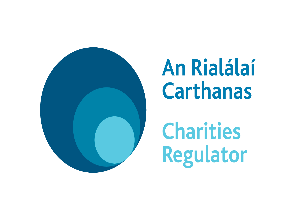 Template Statement of Willingness to Act and section 55 Declaration[INSERT NAME OF CHARITY]REGISTERED CHARITY NUMBER _______________I,____________________, [insert name and office held by the proposed trustee], of _________________________ [insert habitual address], confirm that that I am willing to act as Trustee in respect of the property known as ________________________.     I further say and certify that I am not a person disqualified from acting as trustee of a charitable organisation by virtue of section 55 of the Charities Act 2009 and specifically declare as follows:•	I am not an undischarged bankrupt•	I have not made a composition or arrangement with any creditors•	I have never been convicted on indictment of an offence•	I have never been sentenced to a term of imprisonment by a court of a competent jurisdiction•	I am not the subject of an order under Part 4 of the Companies Act 2014•	I am not prohibited, removed or suspended from being a trustee of a scheme under the Pensions Acts•	I have not been removed from the position of charity trustee of a charitable organisation by an order of the High Court under section 74 of the Charities Act 2009.•	If a company, it is not in the process of being wound up.I understand that it is an offence under section 39(15) of the Charities Act 2009 knowingly or recklessly provide false or misleading information.Dated this ______ day of __________________ 20____.Signed: _______________________________________